20 июля 2022 года Камско-Устьинский муниципальный район с рабочим визитом посетила депутат государственной Думы Российской Федерации Ларионова Татьяна Петровна.Татьяна Петровна ознакомилась с ходом ремонтных работ в Староказеевской средней школе и реализацией национальных республиканских и федеральных программ в районе. Также она посетила детский оздоровительный лагерь «Аргамак» и Камско-Устьинский виноградник.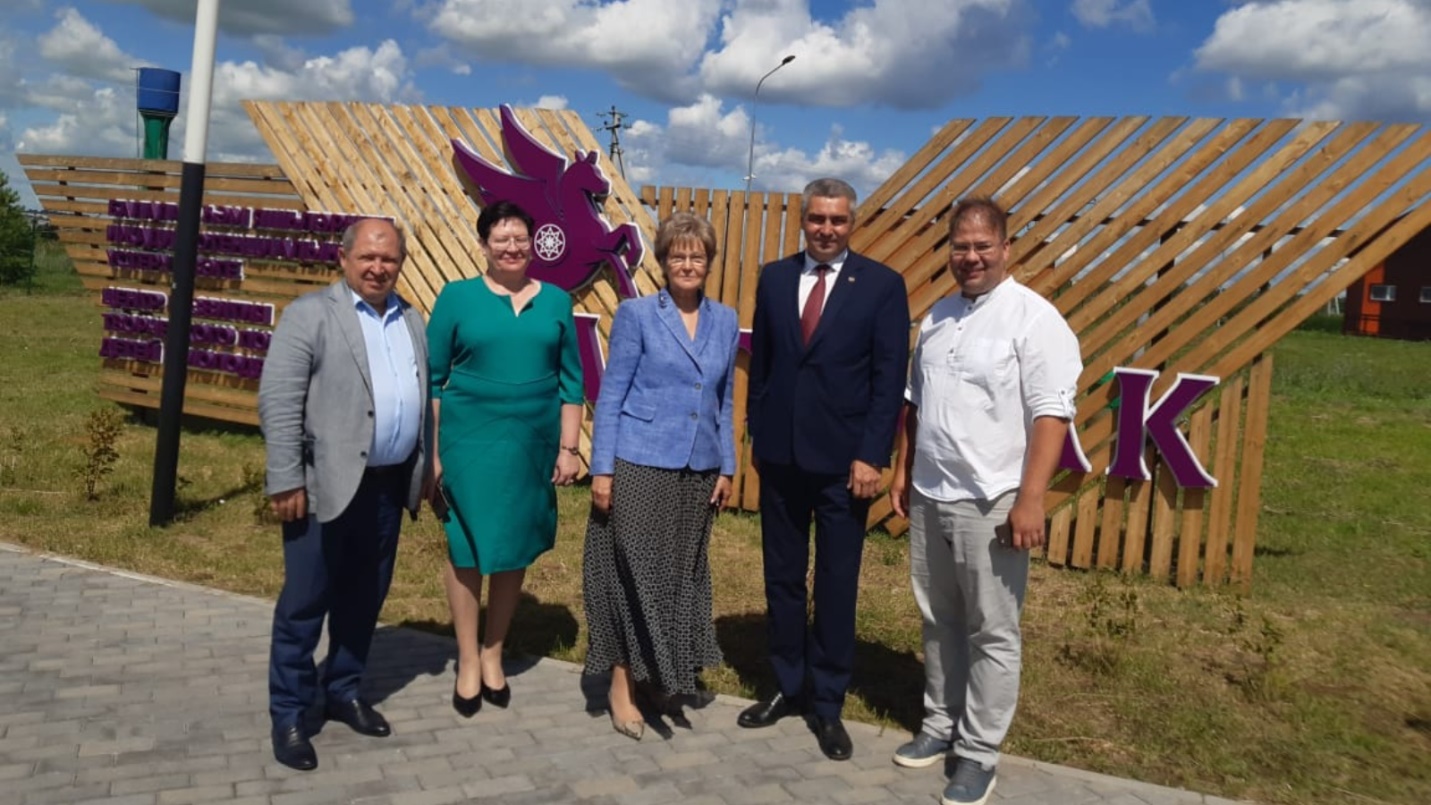 